Name: 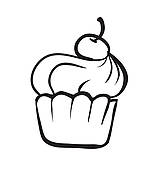 Kuchenverkaufs- ErinnerungDu bist am Montag an der Reihe. Datum: Bitte bringe ein Blech Muffins (12 St.) o.Ä. mit.Vielen Dank! 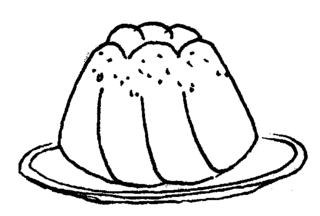 Name: Kuchenverkaufs- ErinnerungDu bist am Montag an der Reihe. Datum: Bitte bringe ein Blech Muffins (12 St.) o.Ä. mit.Vielen Dank! Name: Kuchenverkaufs- - ErinnerungDu bist am Montag an der Reihe. Datum: Bitte bringe ein Blech Muffins (12 St.) o.Ä. mit.Vielen Dank! Name: Kuchenverkaufs- - ErinnerungDu bist am Montag an der Reihe. Datum: Bitte bringe ein Blech Muffins (12 St.) o.Ä. mit.Vielen Dank! 